LICEO STATALE SCIENTIFICO, LINGUISTICO E CLASSICO“G.GIOLITTI-G.B.GANDINO”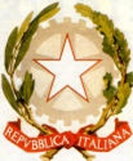 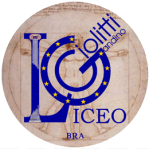 VIA F.LLI CARANDO N. 43 – 12042 BRA (CN)TEL. 0172/44624 – FAX 0172/432320Codice fiscale: 8200229 004 5Codice scuola: CNPS05000DE – Mail: segreteria@pec.liceidibra.com                                                                               Ai Sigg. Genitori				degli alunni delle classi 5^A – 5^B – 5^D – 5^ACL.Oggetto:   PROGRAMMA VIAGGIO D’ISTRUZIONE A VIENNAClassicoinvolte: 5^A – 5^B – 5^5 – 5^ACL.Numero partecipanti:   52 alunni + 4 docenti accompagnatori Docenti accompagnatori: 	prof. CONTERNO – prof.ssa GALLETTO – Prof. RINALDI C. – prof.ssa TANZIDocente capogita:	prof. Biagio CONTERNO PROGRAMMA:Martedì 08 marzo 2016Ore 5.00: ritrovo e partenza dal Movicentro. Ore 12.00: arrivo a Redipuglia. Pranzo libero e visita al Sacrario con la guida degli insegnanti.Ore 14.00: partenza per Graz con arrivo previsto alle ore 18.30. Cena e pernottamento in hôtel (Hôtel Jufa Graz City)Mercoledì 09 marzo 2016Ore 8.30: partenza per Mauthausen con arrivo alle ore 11.00; incontro con la guida presso il parcheggio pullman e visita guidata di un’ora e mezza. Pranzo libero.Partenza per Melk, arrivo alle ore 15.30, visita dell’Abbazia senza guida.Partenza per Vienna con arrivo alle ore 18.30 presso l’ Hôtel Meininger Downtown Central Station. Cena e pernottamentoGiovedì 10 marzo 2016Ore 8.30: al mattino visita guidata di Vienna. Pranzo libero.Nel pomeriggio visita guidata di Schonbrunn in due gruppi a partire dalle ore 15.00 (appuntamento alle ore 14.30). Rientro in hôtel e cena.Dopo cena tour con il pullmann al Prater dalle 21.00 alle 23.00.Rientro in hôtel e pernottamento.Venerdì 11 marzo 2016Ore 9.00: partenza per il Belvedere.  Pranzo libero. Alle ore 12.00 partenza per Salisburgo con arrivo alle ore 16.00 circa. Visita del centro storico, arrivo in hôtel alle ore 18.30 (Hôtel**** Trend Salzburg West). Cena e pernottamento.12 marzo 2016Ore   9.00: partenza per Innsbruck. Sosta ad Innsbruck con pranzo libero. Ore 14.00: partenza per Bra con arrivo alle ore 22.00 circa.SISTEMAZIONE:		GRAZ:  HOTEL JUFA GRAZ CITY  -  Idlhofgasse 74, - Tel. +43 57 083 210VIENNA: HOTEL*** MEININGER DOWNTOWN CENTRAL STATION  - Columbusgasse 16, - Tel. +43 720 881453SALISBURGO: HOTEL**** TREND SALZBURG WEST - Innsbrucker Bundesstraße 4, Tel. +43 662 8581ORGANIZZAZIONE: FASHION TRAVEL – Via Alba, 6 – 12042 Bra Tel. 0172/423127MEZZO DI TRASPORTO: pullman G.T. QUOTA DI PARTECIPAZIONE: € 295,00 (comprende prima colazione, cena, pernottamento ed assicurazione di legge). Comprende, inoltre, tutte le visite guidate nel programma.EXTRA: pranzi. Si pregano gli studenti di prevedere una caparra di € 20,00 – 25,00 che può essere richiesta dagli alberghi come rimborso per eventuali danni causati dagli stessi. DOCUMENTI NECESSARI: tessera sanitaria e documento di identità. Per gli alunni stranieri passaporto e permesso di soggiorno validi.